Veranstaltungen der Universität LiechtensteinIm Oktober 2018CHRONOLOGISCH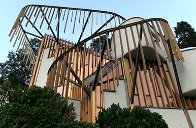 Montag, 01.10.2018, 19.00–20.30 UhrVaduz, Universität Liechtenstein, H1EventKulturantenne: Roberto Santana - Zwei Dokumentarfilme zu Ricardo Porro"Der Salto Mortale" und "Ein neuer Frühling"
Zwei Dokumentarfilme zum kubanischen Architekten Ricardo PorroAnmeldung und weitere Informationen unter www.uni.li/veranstaltungen 
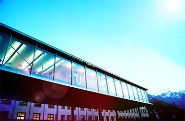 Donnerstag, 18.10.2018, 17.30-19.00 UhrVaduz, Universität Liechtenstein, S4Vorlesung42nd After-Work Lecture on Asset and Investment ManagementVeranstaltungsreihe zu aktuellen Entwicklungen im Asset- und Investment-Management.Weitere Informationen unter www.uni.li/veranstaltungen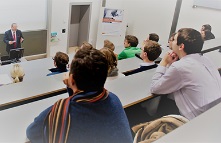 Montag, 22.10.2018, 18.00 UhrVaduz, Universität Liechtenstein, S4 
VorlesungNachhaltiges Anlegen von VermögenswertenGemäss der Global Sustainable Investment Review der GSIA (Global Sustainable Investment Alliance) aus dem Jahre 2016 werden aktuell 26.3% aller weltweiten Assets under Management mit nachhaltigen Investment-Strategien geführt. Das ist Grund genug, sich diese nachhaltigen Investment-Strategien genauer anzusehen.
Anmeldung und weitere Informationen unter www.uni.li/veranstaltungen 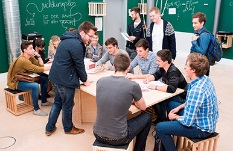 Dienstag, 23.10.2018, 08.00-12.00 UhrVaduz, Universität LiechtensteinInformationsveranstaltungStudent for a Day – BWL 
Austausch mit Studierenden und Dozenten, Besuch einer echten Vorlesung,  Praxiserfahrung in einer BWL Fallstudie und Campus Atmosphäre erlebenAnmeldung und weitere Informationen unter www.uni.li/veranstaltungen 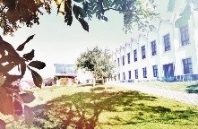 Dienstag, 23.10.2018, 13.30-18.00 UhrVaduz, Universität Liechtenstein, AuditoriumTagung11. Liechtensteinischer FondstagDer Liechtensteinische Fondstag dient dazu, Kernthemen der Fondsregulierung zu diskutieren. Als Fixpunkt der Liechtensteinischen Fondsszene bietet die «grosse» Fondsplatztagung Gelegenheit zum inoffiziellen Austausch unter Anlegern, Dienstleistern, Aufsicht, Regierung und Wissenschaft.
Anmeldung und weitere Informationen unter www.uni.li/veranstaltungen 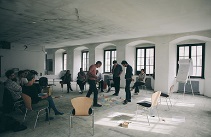 Dienstag, 23.10.2018, 18.00-19.45 UhrVaduz, Universität Liechtenstein, S1VorlesungWerkzeuge des Mitgestaltens. Liechtensteiner Raumplanung der ZukunftWelchen Einfluss hat unsere Lebensweise auf das Aussehen unserer Umgebung? Wie können wir an der Gestaltung unseres Lebensraumes mitwirken? Welche Werkzeuge und Methoden stehen uns hierfür zur Verfügung? Anmeldung und weitere Informationen unter www.uni.li/veranstaltungen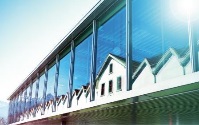 Mittwoch, 24.10.2018, 08.30-17.00 UhrVaduz, Universität LiechtensteinTagung11. Liechtensteinischer Stiftungsrechtstag 2018Unter anderem mit Beiträgen zur aktuellen Rechtsprechung des liechtensteinischen Stiftungsrechts und zur Praxis der Stiftungsaufsichtsbehörde (STIFA) sowie zur  Erbrechtsreform in Österreich und deren Auswirkungen auf Stiftungen.Anmeldung und weitere Informationen unter www.uni.li/veranstaltungen 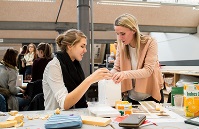 Mittwoch, 24.10.2018, 09.30-16.30 UhrVaduz, Universität LiechtensteinInformationsveranstaltungStudent for a Day – Architektur Austausch mit Studierenden und Dozenten, Vorlesung "Was ist Architektur?", massgeschneiderter Praxisworkshop, Campus Atmosphäre erleben und wertvolle Entscheidungshilfen erhalten
Anmeldung und weitere Informationen unter www.uni.li/veranstaltungen 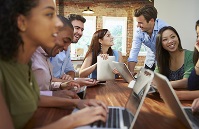 Mittwoch, 24.10.2018, 18.00-19.45 UhrVaduz, Universität Liechtenstein, S1VorlesungDigitalisierung. Was bedeutet das eigentlich für mich?Der Begriff "Digitalisierung" ist in aller Munde. Ständig wird über die digitale Revolution berichtet, aber was meinen Menschen eigentlich, wenn sie von "Digitalisierung" sprechen? Warum ist es so wichtig, dass Unternehmen und Privatpersonen den Anschluss nicht verpassen?  
Anmeldung und weitere Informationen unter www.uni.li/veranstaltungen 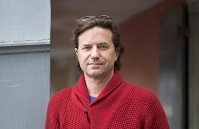 Donnerstag, 25.10.2018, 20.00 UhrVaduz, Universität Liechtenstein, AuditoriumEventKulturantenne: Stefan Zweifel: "Das Flimmern des Herzens" (Marcel Proust)Über eineinhalb Jahrzehnte lang schrieb Marcel Proust an dem Monumentalwerk, dessen erster Teil 1913 unter dem Titel "Auf der Suche nach der verlorenen Zeit" erschien und in seinem ganzen Umfang bis 1927 ein Jahrhundertwerk werden sollte. Stefan Zweifel hat die bislang verschollene Version der Urfassung dieses ersten Bandes erstmals ins Deutsche übersetzt. Er stellt die beiden Versionen des Romans einander gegenüber. 
Informationen unter www.uni.li/veranstaltungen 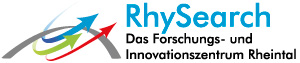 Freitag/Samstag, 26./27.10.2018Vaduz, Universität LiechtensteinWorkshopDigitale InnovationDer Workshop Digitale Innovation bietet die Möglichkeit, die gegenwärtige und zukünftige Rolle digitaler Technologien
für ein Unternehmen besser zu verstehen sowie neue Ideen zu entwickeln. 
Anmeldung und weitere Informationen unter www.uni.li/veranstaltungen 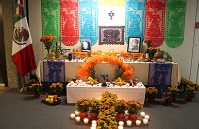 Mittwoch, 31.10.2018, 18.00 UhrVaduz, Universität Liechtenstein, H6EventKulturantenne: Tag der TotenDer Día de Muertos - "Tag der Toten" ist einer der wichtigsten mexikanischen Feiertage, an dem in Mexiko traditionell der Verstorbenen gedacht wird. Die Vorbereitungszeit für die Feierlichkeiten beginnt Mitte Oktober, gefeiert wird in den Tagen vom 31. Oktober bis zum Gedächtnis Allerseelen am 2. November. Dabei wird der Tag der Toten je nach Region auf verschiedene Weise gefeiert.
Anmeldung und weitere Informationen unter www.uni.li/veranstaltungen 